2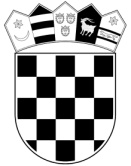 Zadar, 02. prosinca 2021. godineOPIS POSLOVA I PODACI O PLAĆI RADNOG MJESTAOpis poslova radnog mjesta strukovni učitelj-kuhar:Sudjeluje u sastavljanju jelovnika za prehranu i priprema hranu za osobe lišene slobode,brine o čistoći i higijenskoj ispravnosti namirnica, pribora za jelo i pripremu jela te kuhinjskih aparata i pomagala, sudjeluje u nabavi namirnica i kuhinjskih potrepština, kontrolira skladište kuhinjskih namirnica i vodi evidenciju potrošnje namirnica, brine i odgovara za kuhinjski inventar, osposobljava zatvorenike za obavljanje poslova u pripremi namirnica, jednostavnih jela, pranju i dezinfekciji kuhinjskog inventara, sudjeluje u radu timova tretmanskih skupina i ocjenjivanju uspješnosti provedbe programa izvršavanja kazne, vodi propisane evidencije iz djelokruga rada Odjela, sudjeluje u izradi statističkih i drugih izvješća, obavlja i druge poslove po nalogu nadređenih.Podaci o plaći radnog mjesta:Zakonski izvori podataka o plaći radnih mjesta nalaze se na web stranici „Narodnih novina“ www.nn.hr te su regulirani Uredbom o nazivima radnih mjesta i koeficijentima složenosti poslova u državnoj službi (Narodne novine“, broj 37/1, 38/01 - ispravak, 71/01, 89/01, 112/01, 7/02 - ispravak, 17/03, 197/03, 21/04, 25/04 - ispravak, 66/05, 131/05, 11/07, 47/07, 109/07, 58/08, 32/09, 140/09, 21/10, 38/10, 77/10, 113/10, 22/11, 142/11, 31/12, 49/12, 60/12, 78/12, 82/12, 100/12, 124/12, 140/12, 16/13, 25/13, 52/13, 96/13, 126/13, 02/14, 60/12., 78/12., 82/12., 100/12. 124/12., 140/12., 16/13., 25/13., 52/13., 96/13, 126/13, 2/14., 94/14, 140/14, 151/14, 76/15, 100/15, 71/18, 73/19, 79/19 i 63/21), a u svezi sa člankom 144. Zakona o državnim službenicima („Narodne novine“ broj 92/05, 142/06, 77/07, 107/07, 27/08, 34/11, 49/11, 150/11, 34/12, 49/12 – pročišćeni tekst, 37/13, 38/13, 01/15, 138/15, 61/17, 70/19, 98/19), te Kolektivnim ugovorom za državne službenike i namještenike („Narodne novine“ broj: 112/17, 12/18, 2/19, 119/19 i 66/20). Plaću navedenog radnog mjesta čini umnožak koeficijenta složenosti poslova radnog mjesta sukladno gore navedenoj Uredbi i osnovice za izračun plaće, uvećan za 0,5% za svaku navršenu godinu radnog staža. Dodatak na osnovnu plaću utvrđen je čl. 8. Uredbe o poslovima i posebnim uvjetima rada u državnoj službi („Narodne novine“ broj: 74/02, 58/08, 119/11, 33/13, 65/15,i 2/17 i 63/21).Koeficijent za radno mjesto strukovni učitelj-kuhar je 0,921.  